It is important you refer to Chapter 9 of the SEN&D Code of Practice - Sections 9.166 to 9.185 for guidance regarding the review process and meeting.*IMPORTANT: Please have available at the meeting, for reference: a copy of the latest EHCP; relevant appendices and reports; a copy of the last Annual Review.  In completing the Review please ensure that this document reflects the views of the young person, parents, setting/provider and any other professionals involved.*Please ensure a copy of each report is uploaded to the online form with this form.Please complete section A or BThe signed copy of this report together with all the relevant other documents should be uploaded to our online form on the Local Offer within 2 weeks of the meeting.  West Sussex County CouncilEducation Health & Care Plan (EHCP)Annual Review Setting and Meeting Report for Secondary Phase and Post 16 age 11 -25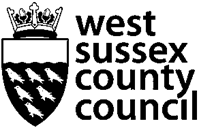 Name of Young PersonDate of BirthHome AddressGenderHome AddressHome LanguageDate of admission to this settingCurrent Year GroupAttendancePlease detail the regular sessions they attend. If attendance is below 95% please give reasons for lower attendance. Please detail the regular sessions they attend. If attendance is below 95% please give reasons for lower attendance. Please detail the regular sessions they attend. If attendance is below 95% please give reasons for lower attendance. Please detail the regular sessions they attend. If attendance is below 95% please give reasons for lower attendance. Please detail the regular sessions they attend. If attendance is below 95% please give reasons for lower attendance. Please detail the regular sessions they attend. If attendance is below 95% please give reasons for lower attendance. Name of School/Setting/ProviderAcademic Year (from/to)Date of ReviewName of parent/carerAddress if differentPhone and emailPlease answer the following questions, highlight as appropriate…Please answer the following questions, highlight as appropriate…Please answer the following questions, highlight as appropriate…Please answer the following questions, highlight as appropriate…Please answer the following questions, highlight as appropriate…Please answer the following questions, highlight as appropriate…Please answer the following questions, highlight as appropriate…Please answer the following questions, highlight as appropriate…Please answer the following questions, highlight as appropriate…PRIORITY STATUSPRIORITY STATUSPRIORITY STATUSGREENGREENREDREDAre there any changes required to the EHCP?Are there any changes required to the EHCP?Are there any changes required to the EHCP?YesYesYesYesYesNoDoes the EHCP need to be ceased?Does the EHCP need to be ceased?Does the EHCP need to be ceased?YesYesYesYesYesNoDo you wish to request additional resourcing? Do you wish to request additional resourcing? Do you wish to request additional resourcing? Yes. Please send costed provision map and request form directly to your planning co-ordinatorYes. Please send costed provision map and request form directly to your planning co-ordinatorYes. Please send costed provision map and request form directly to your planning co-ordinatorYes. Please send costed provision map and request form directly to your planning co-ordinatorYes. Please send costed provision map and request form directly to your planning co-ordinatorNoIs there a request for change of placement?Is there a request for change of placement?Is there a request for change of placement?Yes. Parents must contact their planning co-ordinator directly with request & reasonsYes. Parents must contact their planning co-ordinator directly with request & reasonsYes. Parents must contact their planning co-ordinator directly with request & reasonsYes. Parents must contact their planning co-ordinator directly with request & reasonsYes. Parents must contact their planning co-ordinator directly with request & reasonsNoConfirmation of primary area of need (please click relevant box)Cognition and LearningCommunication and InteractionCommunication and InteractionSocial Emotional and Mental HealthSocial Emotional and Mental HealthSocial Emotional and Mental HealthSensory and/or PhysicalSensory and/or Physical1IntroductionsIntroductionsIntroductionsIntroductionsIntroductionsIntroductionsPeople invited and present at Annual ReviewPeople invited and present at Annual ReviewPeople invited and present at Annual ReviewPeople invited and present at Annual ReviewPeople invited and present at Annual ReviewPeople invited and present at Annual ReviewPeople invited and present at Annual ReviewRoleRoleNameInvitedPresentReport*Dates of involvementYoung PersonYoung PersonParents/CarersParents/CarersEducational setting representativesEducational setting representativesEPSEPSS&LTS&LTSNO/ Local Authority representativeSNO/ Local Authority representativeSocial WorkerSocial WorkerOtherOther2Aspirations for the futureAspirations for the futureWhat are the hopes and dreams for the Young Person? This could be short term i.e. the next month or long term i.e. something they would like to do in the future. This may include drawings or photos of notes of discussion which took place at the meeting.What are the hopes and dreams for the Young Person? This could be short term i.e. the next month or long term i.e. something they would like to do in the future. This may include drawings or photos of notes of discussion which took place at the meeting.What are the hopes and dreams for the Young Person? This could be short term i.e. the next month or long term i.e. something they would like to do in the future. This may include drawings or photos of notes of discussion which took place at the meeting.Young PersonYoung PersonParent/CarerParent/CarerEducational settingEducational settingOthersOthers3Agreed Actions from the last meeting and outcomesAgreed Actions from the last meeting and outcomesActionActionOutcome4What is working well?What is working well?Young PersonYoung PersonParent/CarerParent/CarerEducational settingEducational settingProfessionalProfessionalProfessionalProfessional5Things would be better if?Things would be better if?Young PersonYoung PersonParent/CarerParent/CarerEducational SettingEducational SettingProfessionalProfessionalProfessionalProfessional6Progress towards the outcomes identified in the EHCP and Outcomes for the coming yearWhen completing the next section, please take account of the assess; plan; do; review modelWhen completing the next section, please take account of the assess; plan; do; review modelWhen completing the next section, please take account of the assess; plan; do; review modelWhen completing the next section, please take account of the assess; plan; do; review modelWhen completing the next section, please take account of the assess; plan; do; review modelE1Progress towards outcomes – please reference outcomes agreed at last ARE1Support providedE1Next steps/changes to supportE1Suggested outcomes for the coming yearE1Was this outcome agreed at the meeting in discussion with the Young Person and Parents/Carers?Was this outcome agreed at the meeting in discussion with the Young Person and Parents/Carers?YesNoE2Progress towards outcomes – please reference outcomes agreed at last ARE2Support providedE2Next steps/changes to supportE2Suggested outcomes for the coming yearE2Was this outcome agreed at the meeting in discussion with the Young Person and Parents/Carers?Was this outcome agreed at the meeting in discussion with the Young Person and Parents/Carers?YesNoE3Progress towards outcomes – please reference outcomes agreed at last ARE3Support providedE3Next steps/changes to supportE3Suggested outcomes for the coming yearE3Was this outcome agreed at the meeting in discussion with the Young Person and Parents/Carers?Was this outcome agreed at the meeting in discussion with the Young Person and Parents/Carers?YesNoE4Progress towards outcomes – please reference outcomes agreed at last ARE4Support providedE4Next steps/changes to supportE4Suggested outcomes for the coming yearE4Was this outcome agreed at the meeting in discussion with the Young Person and Parents/Carers?Was this outcome agreed at the meeting in discussion with the Young Person and Parents/Carers?YesNo77Academic AchievementsAcademic AchievementsAcademic AchievementsAcademic AchievementsAcademic AchievementsAcademic AchievementsNational Curriculum Expected Outcomes/Pre Key Stage descriptors (outcomes for all years must be completed) National Curriculum Expected Outcomes/Pre Key Stage descriptors (outcomes for all years must be completed) National Curriculum Expected Outcomes/Pre Key Stage descriptors (outcomes for all years must be completed) National Curriculum Expected Outcomes/Pre Key Stage descriptors (outcomes for all years must be completed) National Curriculum Expected Outcomes/Pre Key Stage descriptors (outcomes for all years must be completed) National Curriculum Expected Outcomes/Pre Key Stage descriptors (outcomes for all years must be completed) National Curriculum Expected Outcomes/Pre Key Stage descriptors (outcomes for all years must be completed) National Curriculum Expected Outcomes/Pre Key Stage descriptors (outcomes for all years must be completed) Please specify which age related expectations they are working at. Please detail your assessment system.Please specify which age related expectations they are working at. Please detail your assessment system.Please specify which age related expectations they are working at. Please detail your assessment system.Please specify which age related expectations they are working at. Please detail your assessment system.Please specify which age related expectations they are working at. Please detail your assessment system.Please specify which age related expectations they are working at. Please detail your assessment system.Please specify which age related expectations they are working at. Please detail your assessment system.Please specify which age related expectations they are working at. Please detail your assessment system.SECONDARY PHASESECONDARY PHASESECONDARY PHASESECONDARY PHASESECONDARY PHASESECONDARY PHASESECONDARY PHASESECONDARY PHASE77891011ADDITIONAL INFORMATIONEnglishMathsScienceColleges – Year 12 OnwardsColleges – Year 12 OnwardsColleges – Year 12 OnwardsSubject/Life and Living SkillsAcademic YearCurrently on track to meet end of year target? Please include details if not on track.8Other Achievements (Please complete for Year 7 and 8)Other Achievements (Please complete for Year 7 and 8)Please outline how the Young Person is making progress in these areasPlease outline how the Young Person is making progress in these areasPlease outline how the Young Person is making progress in these areasCharacteristics of LearningCharacteristics of LearningDeveloping IndependenceDeveloping IndependenceCommunity Inclusion and relationshipsCommunity Inclusion and relationshipsUnderstanding Healthy LivingUnderstanding Healthy LivingSpecial InterestsSpecial Interests9Preparation for Adulthood  (Only complete for Year 9 and above)Preparation for Adulthood  (Only complete for Year 9 and above)Please complete the following which is based on the five preparation for life outcomes, and proposed learning and development:Please complete the following which is based on the five preparation for life outcomes, and proposed learning and development:Please complete the following which is based on the five preparation for life outcomes, and proposed learning and development:Learning and developmentLearning and developmentLearning and developmentHas the Young Person applied / chosen next year’s courses? Are they making expected progress?How are they getting on with their options subjects? Which college / sixth form they would like to attend and why?If at college, what are their plans for next academic year? Please specify course level and title.Has the Young Person applied / chosen next year’s courses? Are they making expected progress?How are they getting on with their options subjects? Which college / sixth form they would like to attend and why?If at college, what are their plans for next academic year? Please specify course level and title.What support is needed / can be provided by the school? E.g. options evening, careers fair, support to visit colleges, access to careers advice.What support is needed / can be provided by the school? E.g. options evening, careers fair, support to visit colleges, access to careers advice.Progress since last PfA reviewProgress since last PfA reviewEmployment (This encompasses activities, work placement and volunteering which the Young Person may participate in after education as well as paid employment)Employment (This encompasses activities, work placement and volunteering which the Young Person may participate in after education as well as paid employment)Employment (This encompasses activities, work placement and volunteering which the Young Person may participate in after education as well as paid employment)What are the young person’s aspirations for employment? E.g. do they have any career plans, have they applied for any vocational courses?What are the young person’s aspirations for employment? E.g. do they have any career plans, have they applied for any vocational courses?What support is needed / can be provided by the school?E.g. Has the young person received careers advice / guidance? Has the young person completed work experience?What support is needed / can be provided by the school?E.g. Has the young person received careers advice / guidance? Has the young person completed work experience?Progress since last PfA reviewProgress since last PfA reviewIndependent livingIndependent livingIndependent livingHow independent is the young person E.g. What are the young person’s aspirations for the future? Can they travel to school independently? Can they cook a simple meal? Can they purchase an item in a shop?How independent is the young person E.g. What are the young person’s aspirations for the future? Can they travel to school independently? Can they cook a simple meal? Can they purchase an item in a shop?What support is needed / can be provided by the school? E.g. Has the young person received travel training? Have they accessed food technology lessons? Can they buy their lunch in the canteen etc.?What support is needed / can be provided by the school? E.g. Has the young person received travel training? Have they accessed food technology lessons? Can they buy their lunch in the canteen etc.?Progress since last PfA reviewProgress since last PfA reviewCommunity inclusion and relationshipsCommunity inclusion and relationshipsCommunity inclusion and relationshipsIs the young person involved in their local community? E.g. Do they attend any local clubs? Are they able to access community facilities? Do they have friends in and out of school?Is the young person involved in their local community? E.g. Do they attend any local clubs? Are they able to access community facilities? Do they have friends in and out of school?What support is needed / can be provided by the school? E.g. attendance at afterschool club, Support to manage friendship groups, visits to local amenities.What support is needed / can be provided by the school? E.g. attendance at afterschool club, Support to manage friendship groups, visits to local amenities.Progress since last  PfA reviewProgress since last  PfA reviewHealthHealthHealthIs the young person healthy? E.g. Do they have any medical conditions?Is the young person healthy? E.g. Do they have any medical conditions?What support is needed / can be provided by the school?E.g. medication, access to sports / fitnessWhat support is needed / can be provided by the school?E.g. medication, access to sports / fitnessProgress since last PfA reviewProgress since last PfA review10Travel ArrangementsTravel ArrangementsTravel ArrangementsPlease note that limited assistance with transport may be available after Yr 11. This has to be applied for, eligibility checked in accordance with the Post-16 Transport policy and a charge may apply.Please note that limited assistance with transport may be available after Yr 11. This has to be applied for, eligibility checked in accordance with the Post-16 Transport policy and a charge may apply.Please note that limited assistance with transport may be available after Yr 11. This has to be applied for, eligibility checked in accordance with the Post-16 Transport policy and a charge may apply.Please note that limited assistance with transport may be available after Yr 11. This has to be applied for, eligibility checked in accordance with the Post-16 Transport policy and a charge may apply.How do you/does your young person currently get to school?How do you/does your young person currently get to school?What goal is realistic for being more independent in travelling in the next 12 months?  E.g. walking to the shops, cycling to a park, catching a bus….?What goal is realistic for being more independent in travelling in the next 12 months?  E.g. walking to the shops, cycling to a park, catching a bus….?What support would you/your young person need to gain skills to enable him/her to travel independently? What support would you/your young person need to gain skills to enable him/her to travel independently? Is transport provided?Is transport provided?YESNOIs the current level of school transport provision still required?  If so please explain the reasons why. Is the current level of school transport provision still required?  If so please explain the reasons why. Is there any information which needs updating in the transport care plan? A Transport Care Plan (TCP) should be updated annually and is a parental responsibility; it enables the Transport Planners to understand the needs of your child which may alter ie medication etc. School/College may have a copy or email:school.transport@westsussex.gov.ukIs there any information which needs updating in the transport care plan? A Transport Care Plan (TCP) should be updated annually and is a parental responsibility; it enables the Transport Planners to understand the needs of your child which may alter ie medication etc. School/College may have a copy or email:school.transport@westsussex.gov.uk11Changes to Pupil’s SENChanges to Pupil’s SENPlease detail any new evidence within the following sections, any outcomes which need updating/changing or areas that are no longer relevant on the original EHCP. Any relevant reports must be provided to support any changes.Please detail any new evidence within the following sections, any outcomes which need updating/changing or areas that are no longer relevant on the original EHCP. Any relevant reports must be provided to support any changes.Please detail any new evidence within the following sections, any outcomes which need updating/changing or areas that are no longer relevant on the original EHCP. Any relevant reports must be provided to support any changes.Cognition & LearningCognition & LearningCommunication & InteractionCommunication & InteractionSocial Emotional & Mental Health DifficultiesSocial Emotional & Mental Health DifficultiesSensory &/or PhysicalSensory &/or Physical12Health Care Needs (Only complete if appropriate)Health Care Needs (Only complete if appropriate)Health Care Needs (Only complete if appropriate)Record discussion points and note any amendments to the Intimate Care, Health Care and Manual Handling Plans if requiredRecord discussion points and note any amendments to the Intimate Care, Health Care and Manual Handling Plans if requiredRecord discussion points and note any amendments to the Intimate Care, Health Care and Manual Handling Plans if requiredRecord discussion points and note any amendments to the Intimate Care, Health Care and Manual Handling Plans if requiredDoes the Young person attend their Annual Health Check with their GP? (From age 14)Does the Young person attend their Annual Health Check with their GP? (From age 14)YesNo13Social Care Needs (Only complete if appropriate)Does the family have social support? Is an Early Help Plan in place? Record discussion points and note any amendments required on the EHCP.Does the family have social support? Is an Early Help Plan in place? Record discussion points and note any amendments required on the EHCP.14Funding and Personal Budgets (PB)Funding and Personal Budgets (PB)Funding and Personal Budgets (PB)Is the setting in receipt of additional funding (e.g. IAR, Personal Supplement, ENF)Is the setting in receipt of additional funding (e.g. IAR, Personal Supplement, ENF)YES Please complete sections belowNOType of funding:Type of funding:Number of hours: Number of hours: If ‘yes’ Is it time bound? Please give detailsIf ‘yes’ Is it time bound? Please give detailsIs this still required? If ‘yes’ Please provide detailsIs this still required? If ‘yes’ Please provide detailsAA Personal Budget is referenced in the EHCPA Personal Budget is referenced in the EHCPYESThe PB arrangement continues to be appropriate and continues to contribute to the Outcomes referenced within the EHCPThe PB arrangement continues to be appropriate and continues to contribute to the Outcomes referenced within the EHCPNOThe PB arrangement is no longer appropriate (Please complete below)The PB arrangement is no longer appropriate (Please complete below)What are the difficulties?What are the difficulties?What changes need to be made?BA Personal Budget is NOT referenced in the EHCPA Personal Budget is NOT referenced in the EHCPA Personal Budget is NOT referenced in the EHCPWould the parent/carer like to request a PB?Would the parent/carer like to request a PB?YESPlease complete section belowNOIf yes, please provide details of the PB being requested and refer to the Outcome in the EHCP that this payment would support.If yes, please provide details of the PB being requested and refer to the Outcome in the EHCP that this payment would support.If yes, please provide details of the PB being requested and refer to the Outcome in the EHCP that this payment would support.If yes, please provide details of the PB being requested and refer to the Outcome in the EHCP that this payment would support.OutcomeOutcomeDetailsDetails15 Additional Comments (Only complete if appropriate)Record discussion points and any significant changes in Young Person’s circumstancesRecord discussion points and any significant changes in Young Person’s circumstances16 Summary Summary Summary SummaryThe following questions MUST be asked and supporting comments recorded below if appropriate.The following questions MUST be asked and supporting comments recorded below if appropriate.The following questions MUST be asked and supporting comments recorded below if appropriate.The following questions MUST be asked and supporting comments recorded below if appropriate.The following questions MUST be asked and supporting comments recorded below if appropriate.QuestionQuestionYesNoCommentsIs the EHCP still relevant?Is the EHCP still relevant?Should the Local Authority continue to maintain the EHCP?Should the Local Authority continue to maintain the EHCP?Are there any needs recorded on the EHCP that are no longer present? These should already have been outlined in the summaries above, but please note section numbers if there are changes. Are there any needs recorded on the EHCP that are no longer present? These should already have been outlined in the summaries above, but please note section numbers if there are changes. Has the transition plan been reviewed? Does it need amendments? (please attach any amendments and a copy of the transition plan)Has the transition plan been reviewed? Does it need amendments? (please attach any amendments and a copy of the transition plan)Does the young person receive exam concessions? If so what are they and why do they receive them?Does the young person receive exam concessions? If so what are they and why do they receive them?17 Actions Actions Actions ActionsActionActionBy whomTime ScaleTime ScaleByByByByReport completed byReport completed byNameDesignationDate